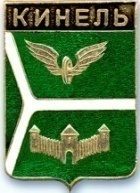 ДУМА ГОРОДСКОГО ОКРУГА КИНЕЛЬ САМАРСКОЙ ОБЛАСТИРЕШЕНИЕРассмотрев предложенные изменения в бюджет городского округа Кинель Самарской области на 2024 год и на плановый период 2025 и 2026 годов, Дума городского округа Кинель Самарской областиРЕШИЛА:1.Внести в решение Думы городского округа Кинель Самарской области от 14.12.2023 г. № 309 «О бюджете городского округа Кинель Самарской области на 2024 год и на плановый период 2025 и 2026 годов следующие изменения:В статье 1 части 1:Председатель Думы городского округаКинель Самарской области                                                          А.А.СанинГлава городского округа Кинель                          Самарской области                                                                      А.А.Прокудин 					                  . Кинель, ул. Мира, д. 42а. Кинель, ул. Мира, д. 42а. Кинель, ул. Мира, д. 42а. Кинель, ул. Мира, д. 42а. Кинель, ул. Мира, д. 42а. Кинель, ул. Мира, д. 42а. Кинель, ул. Мира, д. 42аТел. 2-19-60, 2-18-80Тел. 2-19-60, 2-18-80Тел. 2-19-60, 2-18-80«29»февраля2024г.г.№319О внесении изменений в решение Думы городского округа Кинель Самарской области от 14.12.2023 г. № 309 «О бюджете городского округа Кинель Самарской области  на 2024 год и на плановый период 2025 и 2026 годов»в абзаце третьем цифру «1156426»заменить цифрой «1190474»;в абзаце четвертом цифру  «15801» заменить  цифрой «49849».В статье 3:в абзаце втором цифру «6592» заменить цифрой «6992».        1.3.В статье 4 : в части 1:в абзаце втором цифру «522361» заменить цифрой «522358», цифру «255587» заменить цифрой «255584».в части 2:в абзаце втором цифру «522361» заменить цифрой «522358».1.4.В статье 7:в абзаце втором цифру «16670» заменить цифрой «20809».         1.5 Приложение  1  «Ведомственная структура  расходов бюджетагородского округа на 2024 год» изложить в новой редакции согласно Приложению 1 к настоящему решению.1.6. Приложение  2 «Ведомственная структура расходов  бюджетагородского округа на плановый период 2025 и 2026 годов» изложить в новой редакции согласно Приложению 2 к настоящему решению.          1.7. Приложение  3 «Распределение  бюджетных  ассигнований по разделам, подразделам, целевым статьям (муниципальным программам городского округа и непрограммным направлениям деятельности), группам и подгруппам видов расходов классификации  расходов бюджета городского округа на 2024 год» изложить в новой редакции согласно Приложению 3 к настоящему решению.         1.8. Приложение  4  «Распределение  бюджетных  ассигнований по разделам, подразделам, целевым статьям (муниципальным программам городского округа и непрограммным направлениям деятельности), группам и подгруппам видов расходов классификации  расходов бюджета городского округа на  плановый период 2025 и 2026 годов» изложить в новой редакции согласно Приложению 4 к настоящему решению.1.9. Приложение  5  «Источники   внутреннего   финансирования дефицита  бюджета городского округа на 2024 год» изложить в новой редакции согласно Приложению 5 к настоящему решению.1.10. Приложение 8 «Программу (прогнозный план) приватизации муниципального имущества на 2024 год» изложить в новой редакции согласно Приложению 6 к настоящему решению.         2. Официально опубликовать настоящее решение. 3. Настоящее решение вступает в силу на следующий день после  дня его официального опубликования.